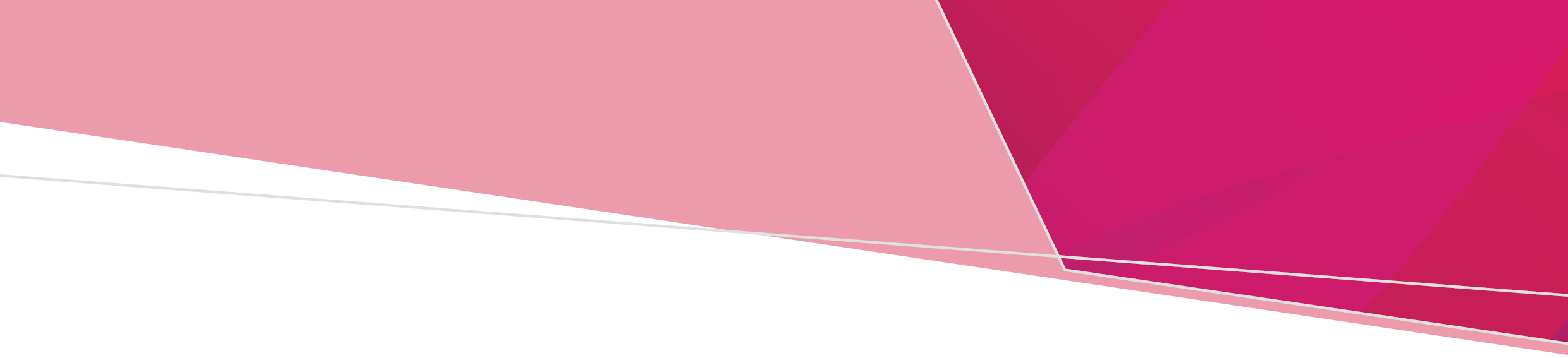 Information for people who may want to access voluntary assisted dyingඅන් අයගේ සහාය ඇතිව ස්වේච්ඡාවෙන් මරණයට පත් වීම වෙත ප්‍රවේශය අවශ්‍ය පුද්ගලයන් සඳහා තොරතුරුInformation for people who may want to access voluntary assisted dyingඅන් අයගේ සහාය ඇතිව ස්වේච්ඡාවෙන් මරණයට පත් වීම වෙත ප්‍රවේශය අවශ්‍ය පුද්ගලයන් සඳහා තොරතුරුEnglishSinhalese | සිංහලOFFICIALනිලThe Statewide Care Navigator Service provides information and answers questions about voluntary assisted dying in Victoria. වික්ටෝරියාවේ අන් අයගේ සහාය ඇතිව ස්වේච්ඡාවෙන් මරණයට පත් වීම ගැන තොරුතුරු හා ඒ සම්බන්ධ ගැටලුවලට පිළිතුරු ප්‍රාන්තය පුරා ක්‍රියාත්මක වන රැකවරණ සංචාලන සේවාව (Statewide Care Navigator Service) විසින් ලබා දෙයි. Care navigators are nurses and allied health professionals who can support a person, their carers, family and friends. රැකවරණ සංචාලන සේවකයින් යනු හෙද හෙදියන් හා පරිපූරක සෞඛ්‍ය වෘත්තිකයන් වන අතර ඔවුන්ට පුද්ගලයෙකුට, ඔවුන්ගේ සාත්තුකරුවන්ට, පවුලට හා හිතමිතුරන්ට උපකාර ලබා දිය හැකි ය. The care navigators can:රැකවරණ සංචාලන සේවකයින් හට පහත දැක්වෙන දෑ කළ හැකි ය:explain what voluntary assisted dying is අන් අයගේ සහාය ඇතිව ස්වේච්ඡාවෙන් මරණයට පත් වීම යනු කුමක් දැයි පැහැදිලි කිරීම explain how to access voluntary assisted dyingඅන් අයගේ සහාය ඇතිව ස්වේච්ඡාවෙන් මරණයට පත් වීම සිදු කිරීමට අවශ්‍ය නම් එයට ප්‍රවේශ වන ආකාරය පැහැදිලි කිරීමfind doctors who can assess a person for eligibility to access voluntary assisted dyingඅන් අයගේ සහාය ඇතිව ස්වේච්ඡාවෙන් මරණයට පත් වීමට සුදුසුකම් ලැබීම පිළිබඳ ඇගයීමක් සිදු කිරිමට හැකි වෛද්‍යවරයෙකු සෙවීම help to ensure a person, their carers, family or friends can access the support they may need regarding voluntary assisted dying.පුද්ගලයෙකුට, ඔවුන්ගේ සාත්තුකරුවන්ට, පවුලේ අයට හෝ හිතමිතුරන්ට අන් අයගේ සහාය ඇතිව ස්වේච්ඡාවෙන් මරණයට පත් වීම සම්බන්ධයෙන් වන උපකාර වෙත ප්‍රවේශය ඇති බව තහවුරු කිරීම A person who receives support from the care navigators does not have to go ahead with voluntary assisted dying if they change their mind.  රැකවරණ සංචාලන සේවකයින්ගෙන් උපකාර ලබා ගන්නා පුද්ගලයෙකු සිය අදහස වෙනස් කර ගන්නේ නම්, අදාළ පුද්ගලයා තව දුරටත් අන් අයගේ සහාය ඇතිව ස්වේච්ඡාවෙන් මරණයට පත් වීම සිදු කළ යුතු නොවනු ඇත. Any person can contact the care navigators:ඕනෑම කෙනෙකුට රැකවරණ සංචාලන සේවකයින් පහත ක්‍රම හරහා සම්බන්ධ විය හැකි ය:Email: vadcarenavigator@petermac.orgඊමේල් : vadcarenavigator@petermac.orgPhone: (03) 8559 5823දුරකථන : (03) 8559 5823Mobile: 0436 848 344ජංගම දුරකථන : 0436 848 344The care navigators may also be able to assist a person with some of the costs related to voluntary assisted dying.  අන් අයගේ සහාය ඇතිව ස්වේච්ඡාවෙන් මරණයට පත් වීම හා අදාළ සමහර වියදම් සම්බන්ධයෙන් ද රැකවරණ සංචාලන සේවකයින්ට උපකාර කළ හැකි ය. To receive this document in another format, email the End of Life Care and Palliative Services team <endoflifecare@health.vic.gov.au>.ISBN 978-1-76131-540-4 (pdf/online/MS word)මෙම ලියවිල්ල වෙනත් ආකෘතියකින් ලබා ගැනීමට ජීවිතාවසාන සාත්තු හා සවිරාම සේවා කණ්ඩායම (End of Life Care and Palliative Services team) වෙත ඊමේල් පණිවුඩයක් යොමු කරන්න. <endoflifecare@health.vic.gov.au>.Authorised and published by the Victorian Government, 1 Treasury Place, Melbourne.වික්ටෝරියානු රජයේ අනුමැතිය සහිතව ප්‍රකාශනය කරන ලදී. 1 Treasury Place, මෙල්බන් © State of Victoria, Australia, Department of Health, January 2023.© වීක්ටෝරියා ප්‍රාන්තය, ඔස්ට්‍රේලියාව, සෞඛ්‍ය දෙපාර්තමේන්තුව, ජනවාරි 2023